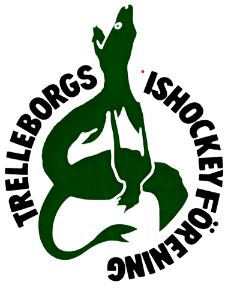 Material Avtal med CCM & XXL Detta innebär att samtliga inköp skall göras igenom XXL och vara CCM kollektion.Detta står huvudföreningen för:Matchtröjor vita och svarta20 st utespelare + 2 st målvakt per åldersgrupp.Träningströjor.Träningspuckar och matchpuckarTillgång till slipmaskinDamasker match (enbart J18 - A-lag)MålvaktD-Ungdom och yngreKombinat , Benskydd, Plock, Klubbhandske, Hjälm, Klubba, HalsskyddA,B,C-Ungdom, Flickor, JuniorFöreningen bistår med ett bidrag med 50 % vid inköp.Kombinat , Benskydd, Plock, KlubbhandskeGodkännande krävs av föreningen (Fredrik Jönsson)Styrs av behov, dialog med föräldrar och ledareLämnar man föreningen under pågående säsong, debiteras individen resterande 50 %Avgifter skall erläggas till föreningen innan beställningSpelarens del erläggs på plats i butikMåste vara inköpt på XXL och vara CCM